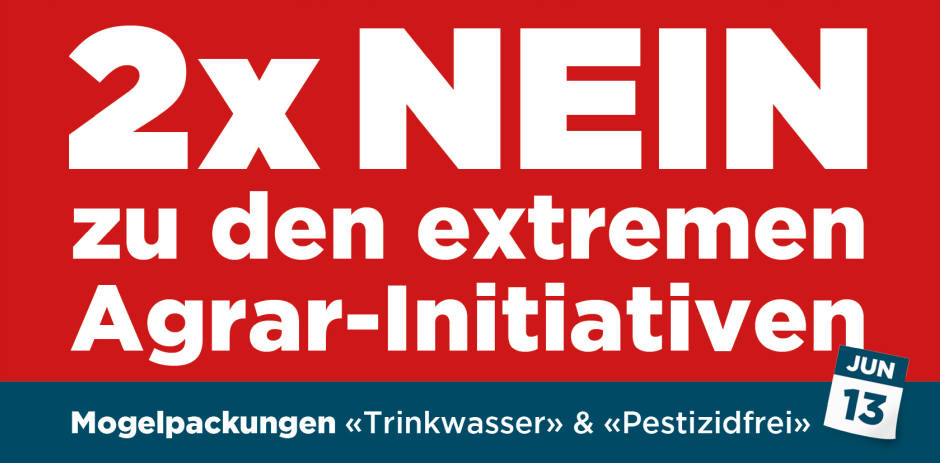 👉 Folge «Extreme Agrarinitiativen Nein» auf Facebook, Instagram oder Twitter.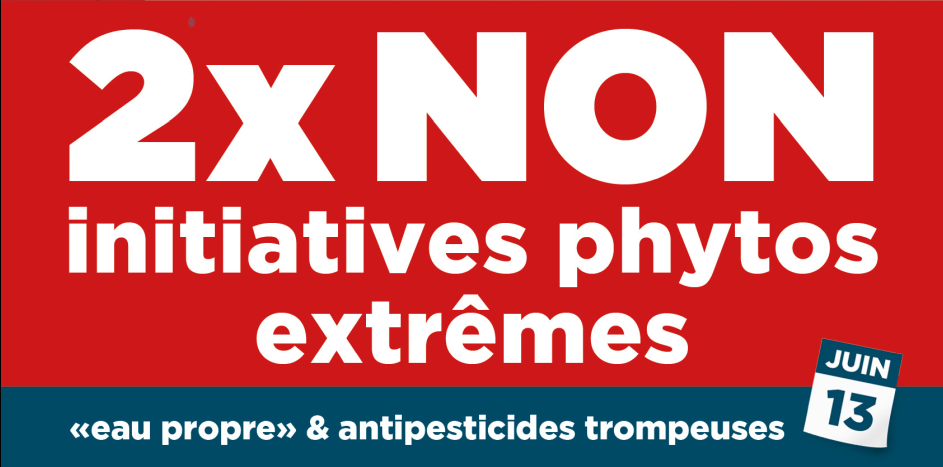 👉 Suivez "Non aux initiatives phytos extrêmes" sur Facebook, Instagram ou Twitter.